Primary School Application Form: Education, Health and Care Needs AssessmentWhy are you requesting an Education, Health and Care Needs Assessment at this time?Part 1: Personal Details	The child Part 2: ‘All About Me’ This section is to record the views, interests and ideas of the child and his or her family. Click here to see ways this information can be gathered and recorded or visit:https://www.oxfordshire.gov.uk/cms/content/education-health-and-care-plan-assessment  Views of ……………………………………..Add additional pages if necessary.‘All About Me’: My family's viewsAdd additional pages if necessaryPart 6: Consent  Parent or carer agreement for consideration to assess: If you are unsure about signing this page at this time, please contact SENDIASS to discuss your application and any concerns or queries you may have.Contact telephone number:  01865 810516Information storage and sharingThe information in this form will enable professionals to understand what help your child or young person may need. It will be necessary to share this information with appropriate professionals as part of the assessment, should one be made. This could include (but is not necessarily limited to) the Educational Psychology Service, health services including Child & Adolescent Mental Health Services (CAMHS), and Community Paediatricians and social care services. The local authority may also engage the services of practitioners in the private sector to assist with the assessment and or drafting of the plan. In all cases these providers will have been subject to a confidentiality risk assessment undertaken by the Local Authority’s Information Management team. Our Privacy Notice is designed to explain how and why information about you will be used and stored by Oxfordshire County Council. Preferred method of communicationDuring the application process Oxfordshire County Council will need to contact you. Please specify your preferred method of receiving communication from the council. email      hard copy (paper letters)  both email and hard copySecure Communication: Oxfordshire County Council uses a secure system called Egress Switch for sending information.  It's free to sign up and simple to use when you send messages to us. Please be aware that if you choose to communicate with us by email without signing up your information may not be sent securely.More details and support can be found on the Egress Website www.egress.com k                                                             	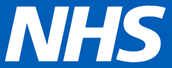 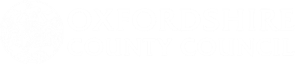 Application forDate of birthYear groupCompleted byDesignation/roleSetting/School Date of applicationDate application received by SEN teamThe special educational needs case work team is available to support you in preparing your application. Please email EHCPApplications@Oxfordshire.gov,uk or contact your SEN Officer.Full NameDate of birthDate of birthAddressGP NameGP SurgeryNHS NumberNationalityLooked After ChildLooked After ChildYes/NoLanguages or preferred method of communicationInterpretation neededInterpretation neededMobile number(optional)Email Address(optional)Email Address(optional)Primary area of needSecondary area(s) of needSecondary area(s) of needName of current setting or schoolName of current setting or schoolName of current setting or schoolThe parents or carersThe parents or carersThe parents or carersThe parents or carersThe parents or carersThe parents or carersThe parents or carersParent/Carer Parent/Carer Parent/Carer Parent/Carer Parent/Carer NamesNamesAddressAddressTelephoneTelephoneMobileMobileEmail addressEmail addressLanguages or preferred method of communicationLanguages or preferred method of communicationParental responsibilityParental responsibilityYes / NoYes / NoYes / NoYes / NoYes / NoInterpretation neededInterpretation needed Yes / No Yes / No Yes / NoYes / NoYes / NoI did this with:This section is to record the views, interests and aspirations, in relation to the child or young person, of the people who are  important to them, such as parents/carers and other family members.SummaryMy/our hopes and aspirations for the future:Who completed this section:  Relationship to the child:  Part 3: Education, Health, Care strengths, needs and supportThe child’s strengths, needs and support Provide supporting evidence of SEN and relevant and purposeful action taken by the school to meet the child’s needs. This section provides the evidence that will be used to make a decision about whether to proceed with an EHC needs assessment.  Information should be succinct and specific. A. Essential Information to be included for all applications Please do not provide the required information here but include it as an attachment.B. Essential for pupils with Social, Emotional and Mental Health Needs:Please do not provide the required information here but include it as an attachment.All essential information documented above and:Part 4: Action to meet need by other agencies	Please do not provide the required information here but include it as an attachment.Health Support Social Care SupportPart 5: Additional ConsiderationsDetail any additional circumstances that you feel should be considered with the application. I would like an EHC Needs Assessment for my child ………………………………to be requestedName   ……………………………………Name    …………………………………….  Signed    ……………………………………Signed   …………………………………….  Date …………………………                    Date……………………………….Note for professionals: Please ensure that the parent/carer has read/understood this section.